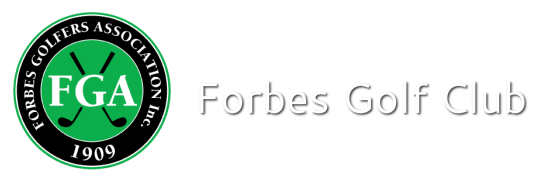 Competition ResultEvent:	Individual Stableford (partners drawn after round)Sponsor: 		Sally PerryDate:    	02-09-20			Num of Players: 25Partner Winners: 	A. Gaffney & M. Reid 			86 pointsPartner Runner Up: 	E. Coombs & J. Hurkett		76 points c/bBall Sweep 		F. Wells					41 points				C. Venables				39 points				H. Davidson				39 points				B. Duncan					39 points					J. Hurkett					39 points	 				E. Coombs 				37 points c/bNTP: 18th (1st Nine):				Judy Hodge	18th (2nd Nine):				Heather Davidson  